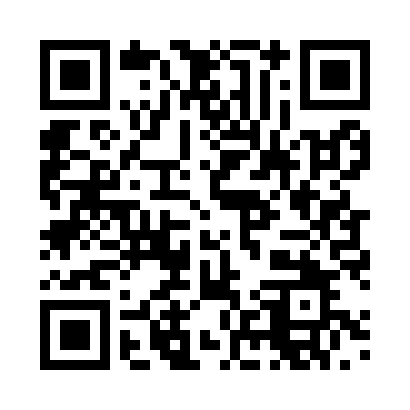 Prayer times for Furth, Bavaria, GermanyMon 1 Apr 2024 - Tue 30 Apr 2024High Latitude Method: Angle Based RulePrayer Calculation Method: Muslim World LeagueAsar Calculation Method: ShafiPrayer times provided by https://www.salahtimes.comDateDayFajrSunriseDhuhrAsrMaghribIsha1Mon5:006:521:204:547:489:342Tue4:576:501:194:547:509:363Wed4:556:481:194:557:519:384Thu4:526:461:194:567:539:405Fri4:496:441:194:577:549:426Sat4:476:421:184:577:569:447Sun4:446:401:184:587:579:468Mon4:416:381:184:597:599:489Tue4:396:361:175:008:009:5010Wed4:366:341:175:008:029:5211Thu4:336:311:175:018:039:5412Fri4:316:291:175:028:059:5613Sat4:286:271:165:038:069:5814Sun4:256:251:165:038:0810:0115Mon4:226:231:165:048:0910:0316Tue4:206:211:165:058:1110:0517Wed4:176:191:155:058:1210:0718Thu4:146:171:155:068:1410:1019Fri4:116:151:155:078:1610:1220Sat4:086:131:155:078:1710:1421Sun4:056:121:155:088:1910:1722Mon4:036:101:145:098:2010:1923Tue4:006:081:145:098:2210:2124Wed3:576:061:145:108:2310:2425Thu3:546:041:145:108:2510:2626Fri3:516:021:145:118:2610:2927Sat3:486:001:145:128:2810:3128Sun3:455:581:135:128:2910:3329Mon3:425:571:135:138:3110:3630Tue3:395:551:135:138:3210:39